07002 Да направим проект в полза на общността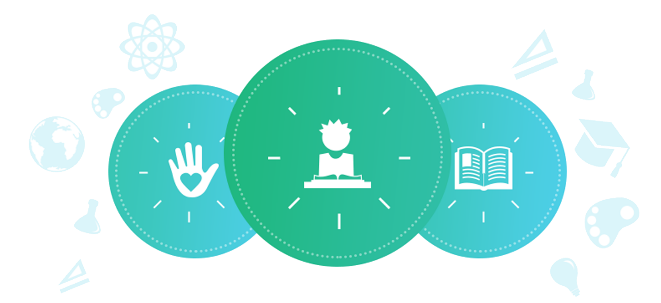 Клас: 5ти, 6ти, 7ми, 8ми, 9ти, 10тиУчениците ще преминат през процеса на идентифициране на потребностите на общността и вземане на решения въз основа на неотложността на потребностите. Учениците ще преминат през процеса на планиране, ще разработят и изпълнят собствени проекти в полза на общността. Ще направят оценка на разработения проект с помощта на таблица за оценяване и дискусия на проектите.Продължителност: Четири или пет занятия по 40 минутиЦели: Учениците ще: разбират понятията филантропия, доброволчески проект и доброволчество през планирането и изпълнението на проект, който е в полза на местната общност;планират доброволчески проект за местната общност; анализират качествата на практически насочен доброволчески проект;опишат стъпките за развиване на успешна благотворителна дейност.Очаквани резултати: Учениците ще: разработят доброволчески проект;участват в изпълнението на планирания доброволчески проект;направят оценка на проекта, като използват различни източници.Материали: Работен лист за оценка на местните потребности и Работен лист за план за действие  (Приложение № 1 и 2);ДъскаБележки на преподавателя относно качествен учебен доброволчески проект (Приложение № 3)Примерни доброволчески проекти(Приложение № 4)Образец на проектно предложение (Приложение № 5)Таблица за оценяване на представянето на проектните предложения (Приложение № 6)Подготовка у дома	Преподавателят би могъл да помоли родителите да се включат в плана за действие в общността. Това е отличен начин за привличане на родителите за партньори в учебния процес. Подготовка на преподавателя Преди началото на занятието прегледайте „Бележки на преподавателя относно качествен учебен доброволчески проект” (Приложение № 3). Не пропускайте да включите описаните елементи, които водят до успешен доброволчески проект, в общата дискусия и процеса на взимане на решения.Инструкции:Насочващи дейности: Задайте следния въпрос на класа: „Могат ли младите хора да внесат промяна в общността?“. Насочвайте кратка дискусия.Учениците ще съставят списък на местните потребности (вж. Приложение № 1) въз основа на отговорите от организациите, с които се свържете, или ще използват списъка, който са изработили в предните упражнения. Всяка група ученици ще избере потребност, която да се разгледа.Всяка група ученици ще разработи планове за действие и/или стъпките за действие за ангажиране и поемане на инициатива за посрещане на идентифицираната потребност (вж. Приложение № 2).Учениците ще представят плановете си за одобрение пред целия клас. Класът ще обсъди всеки план и достойнствата му и ще избере този, който може най-добре да бъде изпълнен. (Учениците може да искат да съчетаят изключително добрите части на няколко плана, за да създадат най-добрия цялостен план.)Направете преглед и обсъдете термините: да бъдеш гражданин, гражданско общество, гражданска отговорност/добродетел и социална дейност.Нека учениците проведат „мозъчна атака” за качествата на един ценен и успешен доброволчески проект, така както това е залегнало в знанията им в резултат на разговорите за филантропия и благотворителна дейност. Запишете тези качества на дъската.Насочете учениците към групова дискусия, чиято цел е да прегледат и да си напомнят идентифицираните потребности и как класът може да отговори.Раздайте материала „Примерни доброволчески проекти”(Приложение № 4) и проведете дискусия в клас относно уместността на всеки от примерните проекти. (Бележка: помогнете на учениците да идентифицират своите възможности/ограничения, това, което биха могли и това, което не биха могли да свършат при положение, че разполагат с пари, време и др.)Сведете идентифицираните потребности на общността до онези, на които класът реалистично би могъл да отговори, така че да бъдат включени два-три осъществими проекта. Оставете учениците сами да подберат един от тези два-три проекта в зависимост от това, което най-силно ги вълнува и сформирайте групи по интереси.Раздайте материала „Образец на проектно предложение” (Приложение №5) на всяка от групите по интереси и разгледайте заедно елементите на примерното предложение, за да се уверите, че учениците го разбират правилно. Възложете на всяка група да изготви план за реализиране на доброволческия проект, който са си избрали и определете дата на която групите ще представят разработените планове пред класа.  Раздайте на учениците таблицата за оценяване, която ще използват при оценяване плана на всяка от групите (Приложение № 6)След края на презентациите и груповото обсъждане на предложените планове за доброволчески проекти, определете чрез консенсус плана, който най-добре отговаря на определена потребност на общността и е осъществим. След като планът е идентифициран, пристъпете към изпълнението му, като се съобразявате с всички изисквания на училището и властите за подобни дейности. Оставете време за изпълнение на проекта и работете заедно с учениците (родителите и други членове на общността) в изпълнението на проекта.След приключване на проекта, възложете на учениците да илюстрират своите преживявания като разработят някакъв визуален материал: например да напишат текст за песен, поема или рап; рисунка на представителна „иконка” или картина; разказче, артефакт и т.н.Приложение № 1Работен лист за избор на местните потребности Приложение № 2Работен лист за план за действие Инструкции: Всяка група ще използва този образец, за да подготви първа чернова на Плана за действие. След като групата ви попълни работния лист, необходимо е да подготвите за представяне по-подробен или формален план за действие.Местна потребност:Организация, потенциален партньор:Адрес:Телефон:Уебстраница:Приложение № 3БЕЛЕЖКИ ЗА ПРЕПОДАВАТЕЛЯ ОТНОСНО КАЧЕСТВЕН УЧЕБЕН ДОБРОВОЛЧЕСКИ ПРОЕКТКогато запознавате учениците с моделите на проектно предложение, споделете с тях и следните важни елементи на всеки качествен учебен доброволчески проект. Качественият доброволчески проект с учебна цел включва:ГЛАСЪТ НА МЛАДИТЕ: Учениците могат да проявят активност в разработването, планирането и изпълнението на проект, който е свързан с обучението им. На този етап учениците могат да решат какви ще бъдат ролите, като напр. кой ще бъде в контакт с бенефициентите, кой ще набира необходимите материали и т.н. Може да се възложи на учениците да водят дневник, в който да записват мислите си по време на проекта. Те ще следят кой как изпълнява възложената му роля, както и какъв напредък е постигнат в реализирането на проекта.Академични резултати: Необходимо е учениците да видят връзката между доброволческия проект и академичните цели и стандарти. Важно е да разберат как това, което учат, може да бъде приложено на практика, когато се ангажират с общността, в която живеят.Потребности на общността: Реална потребност на обществото е идентифицирана и удовлетворена.Дискутиране: По време на проекта учениците могат да приложат уменията си за решаване на проблеми, за да постигнат успех. Това може да стане чрез обща дискусия в клас, направлявана от преподавателя, или чрез обсъждане със съученик. Оценка: Проектът следва да бъде оценен от учениците, преподавателя и партньорите в общността, за да се прецени дали е успешен.Празнуване: Признанието за проекта и отбелязване на ниво училище показват на учениците, че другите ценят тяхната работа. Опитайте се да привлечете и медиите за отразяване на проекта, чрез училищния вестник, публикация на училището, годишник, местен вестник, телевизия, радио и т.н.Практически въпросиУчебните доброволчески проекти понякога налагат учениците да бъдат извън класната стая.Ако това се налага в рамките на учебното време, необходимо е да осигурите подходящ транспорт, както и да получите разрешение от родителите.Ако е необходимо да се отдели време извън учебното, учениците трябва предварително да се свържат с другите учители и да поискат разрешение от тях да отсъстват и съответно да пропуснат учебен материал. Учениците следва да разберат, че всеки учебен час е ценен, и да се съобразят с разрешението на учителите.За дейностите, организирани от училището, на учениците няма да се пишат отсъствия и няма да се счита, че нарушават правилата за присъствие.За всички доброволчески дейности, които се осъществят извън учебното време, на учениците ще бъдат предложени различни варианти, така че да постигнат целите, залегнали в учебния доброволчески проект.  Приложение № 4ПРИМЕРНИ ДОБРОВОЛЧЕСКИ ПРОЕКТИУказания: Прочете описаните по-долу доброволчески проекти. Помислете кои са силните и слабите страни на всеки от тях. Доброволчески проект „Нашето най-велико поколение”Г-жа Джой иска учениците й да научат за хората, живели по време на Втората световна война. Тя възлага на учениците да посетят Дом за възрастни пенсионери и да общуват с хората там в продължение на един час. Г-жа Джой приготвя сладки. Учениците водят записки в тетрадките си, сервират сладките и в продължение на един час разговарят с възрастните пенсионери. Доброволчески проект „Приятели в книгите”Г-жа Сияна пита учениците за какво биха писали в час, но да е нещо различно от включеното в учебника. Предлага на учениците да проведат „мозъчна атака” (техника за извличане на идеи/предложения от група участници) на теми от живота. Един ученик изявява желание да записва идеите на дъската. Друг ученик направлява дискусията, така че да бъдат обсъдени всички „за” и „против” съответните теми. Учениците преценяват, че им е необходима допълнителна информация, за да изберат най-добрия актуален проект. Г-жа Сияна им раздава образеца на проектно предложение и обяснява как биха могли да наберат информацията. Учениците посещават общността, разговарят със съседи, приятели и семействата си и се връщат в клас с набор от идеи. Един от учениците има съсед, г-н Рийдър, който е  учител.  Първолаците, на които преподава, имат нужда от помощ, за да се научат да четат. Учениците правят обсъждане и решават да откликнат на тази потребност. Решават да отделят един ден седмично по време на учебния срок, да влизат в часовете на г-н Рийдър и да станат партньори на неговите ученици. Решават да нарекат проекта „Приятели в книгите”. През целия срок учениците на г-жа Сияна и г-н Рийдър четат книги един на друг. След всяко посещение учениците записват в тетрадките си впечатленията си от своя „приятел в книгите” и обсъждат напредъка му със своите съученици. В края на срока учениците на г-жа Сияна изработват разделители за книги, които продават. С получените средства купуват книги за своите „приятели в книгите”. Учениците на г-н Рийдър изготвят лексикон като всеки ученик прави рисунка на случка от книга, която е чел заедно със своя „приятел в книгите”. В последния ден на учебния срок учениците си разменят подаръците. Двата класа заедно с учителите правят оценка на проекта по отношение на гражданска отговорност и повишаване на резултатите по четене и писане.     Приложение № 5ОБРАЗЕЦ НА ПРОЕКТНО ПРЕДЛОЖЕНИЕИме на кандидата __________________________________________________1.Название на проектаНазвание, което носи творчески дух може да улесни общественото признаване на проекта2. Потребност на общносттаПосочете конкретната потребност на общността към която е насочен проекта3.Дейности по проекта и роли Опишете някои необходими дейности, които учениците трябва да изпълнят във връзка с осъществяването на проекта4.Необходими материалиОпишете всичко, което ще ви е необходимо, за да реализирате успешно проекта (родители-шофьори, кошчета за отпадъци и т.н.)5.График на проектаОтбележете приблизително колко време ще ви е нужно за изпълнение на проектаПриложение №6Таблица за оценяване на представянето на проектното предложениеИме на учителя______________________ Име на ученика_________________________Описание на потребносттаВъзможна местна организация партньор (ако е приложимо) вкл. адрес и телефон.Опишете по какъв начин тази потребност засяга общността.Какво можем да направим, за да помогнем?1.2.3.4.5.Какво можем да направим, за да помогнем?Как ще направим това? Посочете стъпките в реда на изпълнение.Кой отговаря за предприемането на всяка стъпка?Как ще измерим напредъка, за да отбележим изпълнението на всяка стъпка?Категория3210Заглавието носи творчески духотличносреднослабоне отговаря на стандарта за проектПроектът е насочен към потребност на общносттаотличносреднослабоне отговаря на стандарта за проектМатериалите за проекта са идентифицираниотличносреднослабоне отговаря на стандарта за проектРолите в проекта са определениотличносреднослабоне отговаря на стандарта за проектВремеви график за изпълнение на проектаотличносреднослабоне отговаря на стандарта за проектУбедително представянеотличносреднослабоне отговаря на стандарта за проект